ŠPORT 7. RAZRED  in ŠSP  4. 5. – 8. 5. 2020 Pozdravljeni učenci! Počitnice so končale in spet se moramo usesti za računalnike ter nadaljevati s šolskim delom. Upam, da ste počitnice izkoristili za aktivnosti v naravi. Z aktivnostmi nadaljujte še naprej.  Če imate možnost, hodite   vsak dan na sprehode, pohode, kolesarjenje, rolkanje,…V tem tednu ne bomo povečevali obremenitev pri teku in pri vajah za moč. Ponovimo kar enake vaje, kot teden pred počitnicami. Med ponujenimi vajami izberite tiste, ki vam najbolj ležijo in katere najlažje  izvedete.Pomembno je, da se gibate vsak dan vsaj eno uro!Učenci izbirnega predmeta lahko  izvajate katerokoli ponujeno vajo. KONDICIJSKA PRIPRAVA1.Tek v pogovornem tempu 8 minut +hoja 2 minuti, malo hitrejši tek 3 minute + hoja 3 minute, počasni tek 3 minute. Na koncu si izmerite srčni utrip. Na vratu ali zapestju poiščite utrip. Utripanje štej 15 sekund in končno število pomnožite s 4. Rezultat si zabeležite ter  primerjajte z rezultatom od prejšnjega tedna. Tečete lahko okoli Korna, v Panovcu ali kakšnem podobnem kraju. Upoštevajte varnostno razdaljo z ostalimi ljudmi.Po teku izvedite razgibalne vaje in vaje iztegovanja.ALI2.Daljša hoja v naravi (kot prejšnje tedne). Po prihodu domov lahko izvedeš še razgibalne vaje. Dobiš jih na povezavi https://www.youtube.com/watch?v=kj_39DyNeps ali    https://www.youtube.com/watch?v=5pmU0VIlM7gVAJE ZA MOČSKLOP A1. VAJE ZA TREBUŠNE MIŠICE*leže na hrbtu, noge pokrčene, roke prekrižane na ramenih*dviganje trupa 25 – 30 X*iztegovanje trebušnih mišic (npr. most)2. VAJE ZA HRBTNE MIŠICE*leže na trebuhu, roke iztegnjene nad glavo*hkrati dvigate stegnjene roke in noge (gibe izvajamo počasi gori in počasi dol) 25 – 30 X*iztegovanje hrbtnih mišic (npr. sede z iztegnjenimi nogami – predklon)3. VAJE ZA MIŠICE ROK*sklece 6 – 15 X (izvajajte jih, kot smo rekli pri uri ŠPO – po sposobnosti vsakega posameznika, vsak mora pri sebi začutit, da se mišice rok napenjajo, da jim je »težko«)*iztegovanje mišic rok  (npr. roka pokrčena v komolcu, z drugo roko potiskaj komolec navzgor)4. VAJE ZA MIŠICE NOG*polpočep 20 X, nadaljuj v polpočep – skok 10 XALI*sonožni poskoki po stopnicah 12 X ponoviš poskoke po 10 stopnic*iztegovanje mišic nog (npr. predklon s stegnjenimi nogami in sede na petah v zaklon)SKLOP BVAJE ZA TREBUŠNE MIŠICE*leže na hrbtu, noge stegnjene, roke ob telesu, dlani postavljene na tla*dviganje stegnjenih nog do vertikale in počasno spuščanje, ustavimo jih 10 cm nad tlemi – 15 X*iztegovanje trebušnih mišic       2. VAJE ZA HRBTNE MIŠICE*opora klečno spredaj (klek, dlani postavi pred sabo na tla, hrbet zravnaj in postavi vzporedno s tlemi)*hkrati dvigni stegnjeno eno roko in nasprotno nogo, da so vzporedni s tlemi, počasi spusti v prvotni položaj ter ponovi z drugo roko in njej nasprotno nogo – 15 X*iztegovanje hrbtnih mišic (stoje, roke iztegnjene nad glavo potiskaš navzgor)         3. VAJE ZA MIŠICE ROK*opora za rokami, naslonjeni na podlahti in pokrčene prste na nogah, celo telo iztegnjeno, glava v podaljšku telesa (plank)*vajo se izvaja 35 - 45 sekund, naredi se pavza 30 sekund in ponovi vaja še 35 - 45 sekund*iztegovanje mišic rok (npr. združiš obe roki na hrbtu, pri tem, da eno daš na hrbet odzgoraj, čez ramo, drugo pa odspodaj)         4. VAJE ZA MIŠICE NOG*step – stopanje na stol ali zidek ali stopnico 30 X (Na podlago postaviš celo stopalo, da se podlaga ne zdrsne. Če se stol premika, vajo opusti. Pazi na varnost.)*iztegovanje mišic nog (npr. predklon)Izvedite prvo sklop A, naredite 5 minutno pavzo ter nadaljujte s sklopom B.Pred izvajanjem vaj za moč se razgibajte, na koncu se obvezno iztegnite. Spremljajte svoj napredek. PRESKOK KOLEBNICEV vadbo lahko spet vključite kolebnico. Preskakujte kolebnico sonožno 5 – 10 minut v počasnem ritmu. Ko končate s skakanjem si izmerite srčni utrip in rezultat zapišite. Kolebnico lahko kombinirate z drugimi oblikami vadbe.BADMINTONČe  doma imate loparje za badminton, se lahko odlično razgibate in sprostite s to igro na prostem. Igro poznate. Organizirajte turnir za svoje družinske člane. Če se želite z igro še bolj pozabavati, pa si namesto žogice napihnite balon.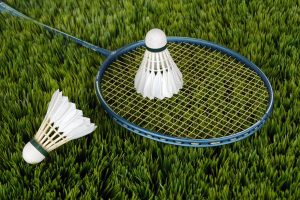 Lahko mi se še naprej oglašate po elektronski pošti.  Napišite mi kako vam gre izvajanje vaj. Mogoče izvajate kakšne vaje, ki bi bile zanimive tudi ostalim učencem. Vesela bom tudi kakšne fotografije ali filmčka kako telovadite. Moj elektronski naslov:  duska.suzic@gmail.com GIBAJTE SE IN OSTANITE ZDRAVI!